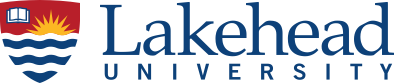 RISK MANAGEMENT PLANNING & APPROVAL FORM FOR SPECIAL EVENTSTO BE COMPLETED & SUBMITTED 14 DAYS BEFORE THE EVENTThis Form consists mainly of questions, some requiring detailed answers, but the majority no more than a check mark () or an “x” under “Yes”, “No”, or “N/A” (“Not Applicable”).  The primary purpose of the Form is to ensure that you include essential matters in the planning for your Event; it will serve, in effect, as a planning check list. Please remember to complete all of the following sections unless they don’t apply to your Event:	Part A - Sponsor	Part B - Primary Event Organizer (“PEO”)	Part C - The Event	Part D - Food ServicePart E - Alcohol	Part F - Off-Campus Activities	Part G - Physical Activity / Personal Safety Risks	Part H - Community Relations (On & Off Campus)	Part I -  Post Event Duties	Part J - General Comments and/or ConcernsPart K - Waivers, etc.	Part L - Approvals	Appendix A - Primary Event Organizer ContractThe Form may be completed electronically or manually on hard copy, as you prefer.If you have any questions, please contact the Office of Risk Management and Access to Information.Part A – SponsorPart B – Primary Event Organizer (PEO)(must attend event) Part C – The Event	Part D - Food Service	(If the Event does not include food service, skip to Part E below) – Risk Management:Part E - Alcohol(if the Event does NOT include alcohol, skip to Part F below)Part F – Off-Campus Activities(if the Event will be confined to a campus location, skip to Part G below)Part G – Physical Activity / Personal Safety Risks(If no significant risks of this nature will be involved, skip to Part H below)Part H – Community Relations (On & Off Campus)Part I – Post Event DutiesPart J – General Comments and/or ConcernsPart K – Waivers, etc.The Director of Risk Management will determine, on the basis of this Risk Management Planning & Approval Form and discussion with the PEO, whether event-specific waivers, informed consents, disclaimers, or bus monitor contracts will be required for your event.  Waivers/consents MAY be required if your Event includes ANY of the following:AlcoholModerate to high physical activities riskModerate to high personal safety riskTravel (besides walking and public transport)Alternate CatererBus Monitor contracts MAY be required for your Event if it includes BOTH:Travel on rented vehicle (bus, van, car, etc.) ANDAlcohol at the destinationFor more information about waivers, etc. please contact the Director of Risk Management.Part L – ApprovalsEach Officer who approves this form should, following the sequence below, add their electronic signature or type their name in the appropriate slot,date their signature, add any conditions for their approval, save the form, and then send it as an email attachment from their Lakehead University email account to the next person on the list.  The final signatory should, upon signing the form, save it and email it via their Lakehead email account to all the other signatories.  At that point the Event will have full risk management approval.Appendix ALakehead UniversityPRIMARY EVENT ORGANIZER CONTRACTI am fully aware and agree that, as PEO:I am authorized by the organizing group to be responsible for organizing the Event.I will ensure that the planning of the Event complies with Risk Management policy and best practices, as well as with all applicable Lakehead University regulations and policies.I will ensure that special attention is given to emergency/medical protocols.I will ensure that the rules/procedures for the Event are posted for all participants.I will ensure that all participant waivers/consents/disclaimers/bus monitor contracts, etc. are completed prior to the Event, a list of names of all Event participants is readily available for the Event, and all these documents are stored securely and confidentially for 5 years.It is my responsibility to ensure that every assistant involved with the Event is aware of his/her responsibilities.In the event of a serious incident or an accident I will complete and submit a detailed Incident/ Accident Report to Lakehead University’s Security Services and my supervisor.I will be held accountable to the chief officer of the group I represent.I will uphold all the requirements of the position of PEO and agree not to consume any alcohol on the day of the Event until the Event ends and all the participants have safely dispersed.(1) Name of Sponsoring Body:  	(2) Telephone #:(3) Email address:(1) Name:(1) Name:(1) Name:(1) Name:(1) Name:(1) Name:(2) Position in Organization: (2) Position in Organization: (2) Position in Organization: (2) Position in Organization: (2) Position in Organization: (2) Position in Organization: (3) Telephone #:(3) Telephone #:(3) Telephone #:(3) Telephone #:(3) Telephone #:(3) Telephone #:(4) E-mail address:(4) E-mail address:(4) E-mail address:(4) E-mail address:(4) E-mail address:(4) E-mail address:(5) Is there documentation confirming the Sponsoring Body’s approval of the Event and appointment of the PEO?  (Mark appropriate box)(5) Is there documentation confirming the Sponsoring Body’s approval of the Event and appointment of the PEO?  (Mark appropriate box)(5) Is there documentation confirming the Sponsoring Body’s approval of the Event and appointment of the PEO?  (Mark appropriate box)(5) Is there documentation confirming the Sponsoring Body’s approval of the Event and appointment of the PEO?  (Mark appropriate box)YesNo(6) If the Sponsoring Body is a LUSU Club, does the Club have LUSU’s written approval for the Event (LUSU Clubs are covered by LUSU’s liability insurance)?(6) If the Sponsoring Body is a LUSU Club, does the Club have LUSU’s written approval for the Event (LUSU Clubs are covered by LUSU’s liability insurance)?(6) If the Sponsoring Body is a LUSU Club, does the Club have LUSU’s written approval for the Event (LUSU Clubs are covered by LUSU’s liability insurance)?N/AYesNo(7) If the Sponsoring Body is not a LUSU Club, does the Body have the written approval of an official University authority (e.g. Manager, Chair, Director, Vice-Provost, Dean, Vice-President, President) for the event?(7) If the Sponsoring Body is not a LUSU Club, does the Body have the written approval of an official University authority (e.g. Manager, Chair, Director, Vice-Provost, Dean, Vice-President, President) for the event?(7) If the Sponsoring Body is not a LUSU Club, does the Body have the written approval of an official University authority (e.g. Manager, Chair, Director, Vice-Provost, Dean, Vice-President, President) for the event?N/AYesNo(8) Is PEO certified in First Aid?(8) Is PEO certified in First Aid?(8) Is PEO certified in First Aid?(8) Is PEO certified in First Aid?YesNo(9) Is PEO certified in CPR?(9) Is PEO certified in CPR?(9) Is PEO certified in CPR?(9) Is PEO certified in CPR?YesNo(10) Will you be seeking feedback from participants?  If “Yes”, how?(10) Will you be seeking feedback from participants?  If “Yes”, how?(10) Will you be seeking feedback from participants?  If “Yes”, how?(10) Will you be seeking feedback from participants?  If “Yes”, how?YesNoAnswer:(11) Will you be collecting money for the Event?If “Yes”, will you have a float and how will you store the money and give receipts?(11) Will you be collecting money for the Event?If “Yes”, will you have a float and how will you store the money and give receipts?(11) Will you be collecting money for the Event?If “Yes”, will you have a float and how will you store the money and give receipts?(11) Will you be collecting money for the Event?If “Yes”, will you have a float and how will you store the money and give receipts?YesNoAnswer:(12) Has the PEO Contract in Appendix 1 to this Form been signed?(12) Has the PEO Contract in Appendix 1 to this Form been signed?(12) Has the PEO Contract in Appendix 1 to this Form been signed?(12) Has the PEO Contract in Appendix 1 to this Form been signed?Yes NoList the coordinators/assistants, if any, working with the PEO to facilitate Event activities:List the coordinators/assistants, if any, working with the PEO to facilitate Event activities:List the coordinators/assistants, if any, working with the PEO to facilitate Event activities:List the coordinators/assistants, if any, working with the PEO to facilitate Event activities:Full NamePhone #Lakehead Email Current First Aid/CPR?(1) Name/Description of Event:(1) Name/Description of Event:(1) Name/Description of Event:(1) Name/Description of Event:(1) Name/Description of Event:(1) Name/Description of Event:(1) Name/Description of Event:(1) Name/Description of Event:(1) Name/Description of Event:(1) Name/Description of Event:(1) Name/Description of Event:(1) Name/Description of Event:(1) Name/Description of Event:(1) Name/Description of Event:(1) Name/Description of Event:(2) Venue and/or location of Event:  (2) Venue and/or location of Event:  (2) Venue and/or location of Event:  (2) Venue and/or location of Event:  (2) Venue and/or location of Event:  (2) Venue and/or location of Event:  (2) Venue and/or location of Event:  (2) Venue and/or location of Event:  (2) Venue and/or location of Event:  (2) Venue and/or location of Event:  (2) Venue and/or location of Event:  (2) Venue and/or location of Event:  (2) Venue and/or location of Event:  (2) Venue and/or location of Event:  (2) Venue and/or location of Event:  (3) Telephone # that the PEO can be reached at during the Event: (3) Telephone # that the PEO can be reached at during the Event: (3) Telephone # that the PEO can be reached at during the Event: (3) Telephone # that the PEO can be reached at during the Event: (3) Telephone # that the PEO can be reached at during the Event: (3) Telephone # that the PEO can be reached at during the Event: (3) Telephone # that the PEO can be reached at during the Event: (3) Telephone # that the PEO can be reached at during the Event: (3) Telephone # that the PEO can be reached at during the Event: (3) Telephone # that the PEO can be reached at during the Event: (3) Telephone # that the PEO can be reached at during the Event: (3) Telephone # that the PEO can be reached at during the Event: (3) Telephone # that the PEO can be reached at during the Event: (3) Telephone # that the PEO can be reached at during the Event: (3) Telephone # that the PEO can be reached at during the Event: (4) Event Date(s) and Time(s):(4) Event Date(s) and Time(s):(4) Event Date(s) and Time(s):(4) Event Date(s) and Time(s):(4) Event Date(s) and Time(s):(4) Event Date(s) and Time(s):(4) Event Date(s) and Time(s):(4) Event Date(s) and Time(s):(4) Event Date(s) and Time(s):(4) Event Date(s) and Time(s):(4) Event Date(s) and Time(s):(4) Event Date(s) and Time(s):(4) Event Date(s) and Time(s):(4) Event Date(s) and Time(s):(4) Event Date(s) and Time(s):(5) If travel is involved, Departure/ Return Times: (5) If travel is involved, Departure/ Return Times: (5) If travel is involved, Departure/ Return Times: (5) If travel is involved, Departure/ Return Times: (5) If travel is involved, Departure/ Return Times: (5) If travel is involved, Departure/ Return Times: (5) If travel is involved, Departure/ Return Times: (5) If travel is involved, Departure/ Return Times: (5) If travel is involved, Departure/ Return Times: N/AN/AN/AN/AN/AN/A(6) Anticipated number of participants: (6) Anticipated number of participants: (6) Anticipated number of participants: (6) Anticipated number of participants: (6) Anticipated number of participants: (6) Anticipated number of participants: (6) Anticipated number of participants: (6) Anticipated number of participants: (6) Anticipated number of participants: (6) Anticipated number of participants: (6) Anticipated number of participants: (6) Anticipated number of participants: (6) Anticipated number of participants: (6) Anticipated number of participants: (6) Anticipated number of participants: (7) Activity cost for participants:(7) Activity cost for participants:(7) Activity cost for participants:(7) Activity cost for participants:(7) Activity cost for participants:(7) Activity cost for participants:(7) Activity cost for participants:(7) Activity cost for participants:(7) Activity cost for participants:N/AN/AN/AN/AN/AN/A(8) Will participants have to register on a sign-up sheet prior to the Event?(8) Will participants have to register on a sign-up sheet prior to the Event?(8) Will participants have to register on a sign-up sheet prior to the Event?(8) Will participants have to register on a sign-up sheet prior to the Event?(8) Will participants have to register on a sign-up sheet prior to the Event?(8) Will participants have to register on a sign-up sheet prior to the Event?(8) Will participants have to register on a sign-up sheet prior to the Event?YesYesYesYesYesNoNoNo(9) Approximate number of support personnel (Note:  for supervision of minors, there should be at least 1 Adult for every 8 Minors (ratio:  1:8).  Request chaperone rules from Conference Services):(9) Approximate number of support personnel (Note:  for supervision of minors, there should be at least 1 Adult for every 8 Minors (ratio:  1:8).  Request chaperone rules from Conference Services):(9) Approximate number of support personnel (Note:  for supervision of minors, there should be at least 1 Adult for every 8 Minors (ratio:  1:8).  Request chaperone rules from Conference Services):(9) Approximate number of support personnel (Note:  for supervision of minors, there should be at least 1 Adult for every 8 Minors (ratio:  1:8).  Request chaperone rules from Conference Services):(9) Approximate number of support personnel (Note:  for supervision of minors, there should be at least 1 Adult for every 8 Minors (ratio:  1:8).  Request chaperone rules from Conference Services):(9) Approximate number of support personnel (Note:  for supervision of minors, there should be at least 1 Adult for every 8 Minors (ratio:  1:8).  Request chaperone rules from Conference Services):(9) Approximate number of support personnel (Note:  for supervision of minors, there should be at least 1 Adult for every 8 Minors (ratio:  1:8).  Request chaperone rules from Conference Services):(9) Approximate number of support personnel (Note:  for supervision of minors, there should be at least 1 Adult for every 8 Minors (ratio:  1:8).  Request chaperone rules from Conference Services):(9) Approximate number of support personnel (Note:  for supervision of minors, there should be at least 1 Adult for every 8 Minors (ratio:  1:8).  Request chaperone rules from Conference Services):(9) Approximate number of support personnel (Note:  for supervision of minors, there should be at least 1 Adult for every 8 Minors (ratio:  1:8).  Request chaperone rules from Conference Services):(9) Approximate number of support personnel (Note:  for supervision of minors, there should be at least 1 Adult for every 8 Minors (ratio:  1:8).  Request chaperone rules from Conference Services):(9) Approximate number of support personnel (Note:  for supervision of minors, there should be at least 1 Adult for every 8 Minors (ratio:  1:8).  Request chaperone rules from Conference Services):(9) Approximate number of support personnel (Note:  for supervision of minors, there should be at least 1 Adult for every 8 Minors (ratio:  1:8).  Request chaperone rules from Conference Services):(9) Approximate number of support personnel (Note:  for supervision of minors, there should be at least 1 Adult for every 8 Minors (ratio:  1:8).  Request chaperone rules from Conference Services):(9) Approximate number of support personnel (Note:  for supervision of minors, there should be at least 1 Adult for every 8 Minors (ratio:  1:8).  Request chaperone rules from Conference Services):(10) What, if any, information and instructions will be provided to participants of the Event?(10) What, if any, information and instructions will be provided to participants of the Event?(10) What, if any, information and instructions will be provided to participants of the Event?(10) What, if any, information and instructions will be provided to participants of the Event?(10) What, if any, information and instructions will be provided to participants of the Event?(10) What, if any, information and instructions will be provided to participants of the Event?(10) What, if any, information and instructions will be provided to participants of the Event?(10) What, if any, information and instructions will be provided to participants of the Event?(10) What, if any, information and instructions will be provided to participants of the Event?(10) What, if any, information and instructions will be provided to participants of the Event?(10) What, if any, information and instructions will be provided to participants of the Event?(10) What, if any, information and instructions will be provided to participants of the Event?(10) What, if any, information and instructions will be provided to participants of the Event?(10) What, if any, information and instructions will be provided to participants of the Event?(10) What, if any, information and instructions will be provided to participants of the Event?Answer:Answer:(11) Have student participants in the Event been reminded that they will be subject to the Student Code of Conduct policies (linked to:  https://www.lakeheadu.ca/students/student-life/student-conduct)?(11) Have student participants in the Event been reminded that they will be subject to the Student Code of Conduct policies (linked to:  https://www.lakeheadu.ca/students/student-life/student-conduct)?(11) Have student participants in the Event been reminded that they will be subject to the Student Code of Conduct policies (linked to:  https://www.lakeheadu.ca/students/student-life/student-conduct)?(11) Have student participants in the Event been reminded that they will be subject to the Student Code of Conduct policies (linked to:  https://www.lakeheadu.ca/students/student-life/student-conduct)?(11) Have student participants in the Event been reminded that they will be subject to the Student Code of Conduct policies (linked to:  https://www.lakeheadu.ca/students/student-life/student-conduct)?N/AN/AN/AYesYesYesYesYesYesNo(12) Materials and equipment involved:(12) Materials and equipment involved:(12) Materials and equipment involved:(12) Materials and equipment involved:(12) Materials and equipment involved:(12) Materials and equipment involved:(12) Materials and equipment involved:(12) Materials and equipment involved:(12) Materials and equipment involved:(12) Materials and equipment involved:(12) Materials and equipment involved:(12) Materials and equipment involved:(12) Materials and equipment involved:(12) Materials and equipment involved:(12) Materials and equipment involved:Answer:Answer:(13) Will dancing/a dancefloor be an element of the Event?(13) Will dancing/a dancefloor be an element of the Event?(13) Will dancing/a dancefloor be an element of the Event?(13) Will dancing/a dancefloor be an element of the Event?(13) Will dancing/a dancefloor be an element of the Event?(13) Will dancing/a dancefloor be an element of the Event?(13) Will dancing/a dancefloor be an element of the Event?(13) Will dancing/a dancefloor be an element of the Event?YesYesYesYesYesYesNo(14) Describe how the Event will be advertised: (note:  if the Event has a commercial aspect, you’ll need to check that advertising it by email/social media won’t infringe Canada’s Anti-Spam Law (“CASL”)):(14) Describe how the Event will be advertised: (note:  if the Event has a commercial aspect, you’ll need to check that advertising it by email/social media won’t infringe Canada’s Anti-Spam Law (“CASL”)):(14) Describe how the Event will be advertised: (note:  if the Event has a commercial aspect, you’ll need to check that advertising it by email/social media won’t infringe Canada’s Anti-Spam Law (“CASL”)):(14) Describe how the Event will be advertised: (note:  if the Event has a commercial aspect, you’ll need to check that advertising it by email/social media won’t infringe Canada’s Anti-Spam Law (“CASL”)):(14) Describe how the Event will be advertised: (note:  if the Event has a commercial aspect, you’ll need to check that advertising it by email/social media won’t infringe Canada’s Anti-Spam Law (“CASL”)):(14) Describe how the Event will be advertised: (note:  if the Event has a commercial aspect, you’ll need to check that advertising it by email/social media won’t infringe Canada’s Anti-Spam Law (“CASL”)):(14) Describe how the Event will be advertised: (note:  if the Event has a commercial aspect, you’ll need to check that advertising it by email/social media won’t infringe Canada’s Anti-Spam Law (“CASL”)):(14) Describe how the Event will be advertised: (note:  if the Event has a commercial aspect, you’ll need to check that advertising it by email/social media won’t infringe Canada’s Anti-Spam Law (“CASL”)):(14) Describe how the Event will be advertised: (note:  if the Event has a commercial aspect, you’ll need to check that advertising it by email/social media won’t infringe Canada’s Anti-Spam Law (“CASL”)):  N/A  N/A  N/A  N/A  N/A  N/AAnswer:Answer:(15) Has the advertisement been approved by the appropriate University authority?(15) Has the advertisement been approved by the appropriate University authority?(15) Has the advertisement been approved by the appropriate University authority?(15) Has the advertisement been approved by the appropriate University authority?N/AN/AN/AYesYesYesYesYesNoNoNo(16) Have posters, banners and/or signage plans been reviewed and approved by Conference Services? (16) Have posters, banners and/or signage plans been reviewed and approved by Conference Services? (16) Have posters, banners and/or signage plans been reviewed and approved by Conference Services? (16) Have posters, banners and/or signage plans been reviewed and approved by Conference Services? N/AN/AN/AYesYesYesYesYesNoNoNo(17) Does PEO have emergency contact information of each participant?(17) Does PEO have emergency contact information of each participant?(17) Does PEO have emergency contact information of each participant?(17) Does PEO have emergency contact information of each participant?(17) Does PEO have emergency contact information of each participant?(17) Does PEO have emergency contact information of each participant?(17) Does PEO have emergency contact information of each participant?YesYesYesYesYesNoNoNo(18) What are the plans for responding to an emergency, including evacuation, if necessary – including, if applicable, evacuation of individuals with disabilities (for advice on this subject, discuss with Security Services and Health & Safety in HR)?(18) What are the plans for responding to an emergency, including evacuation, if necessary – including, if applicable, evacuation of individuals with disabilities (for advice on this subject, discuss with Security Services and Health & Safety in HR)?(18) What are the plans for responding to an emergency, including evacuation, if necessary – including, if applicable, evacuation of individuals with disabilities (for advice on this subject, discuss with Security Services and Health & Safety in HR)?(18) What are the plans for responding to an emergency, including evacuation, if necessary – including, if applicable, evacuation of individuals with disabilities (for advice on this subject, discuss with Security Services and Health & Safety in HR)?(18) What are the plans for responding to an emergency, including evacuation, if necessary – including, if applicable, evacuation of individuals with disabilities (for advice on this subject, discuss with Security Services and Health & Safety in HR)?(18) What are the plans for responding to an emergency, including evacuation, if necessary – including, if applicable, evacuation of individuals with disabilities (for advice on this subject, discuss with Security Services and Health & Safety in HR)?(18) What are the plans for responding to an emergency, including evacuation, if necessary – including, if applicable, evacuation of individuals with disabilities (for advice on this subject, discuss with Security Services and Health & Safety in HR)?(18) What are the plans for responding to an emergency, including evacuation, if necessary – including, if applicable, evacuation of individuals with disabilities (for advice on this subject, discuss with Security Services and Health & Safety in HR)?(18) What are the plans for responding to an emergency, including evacuation, if necessary – including, if applicable, evacuation of individuals with disabilities (for advice on this subject, discuss with Security Services and Health & Safety in HR)?(18) What are the plans for responding to an emergency, including evacuation, if necessary – including, if applicable, evacuation of individuals with disabilities (for advice on this subject, discuss with Security Services and Health & Safety in HR)?(18) What are the plans for responding to an emergency, including evacuation, if necessary – including, if applicable, evacuation of individuals with disabilities (for advice on this subject, discuss with Security Services and Health & Safety in HR)?(18) What are the plans for responding to an emergency, including evacuation, if necessary – including, if applicable, evacuation of individuals with disabilities (for advice on this subject, discuss with Security Services and Health & Safety in HR)?(18) What are the plans for responding to an emergency, including evacuation, if necessary – including, if applicable, evacuation of individuals with disabilities (for advice on this subject, discuss with Security Services and Health & Safety in HR)?(18) What are the plans for responding to an emergency, including evacuation, if necessary – including, if applicable, evacuation of individuals with disabilities (for advice on this subject, discuss with Security Services and Health & Safety in HR)?(18) What are the plans for responding to an emergency, including evacuation, if necessary – including, if applicable, evacuation of individuals with disabilities (for advice on this subject, discuss with Security Services and Health & Safety in HR)?Answer:Answer:(19) Plans for crowd control, if applicable:(19) Plans for crowd control, if applicable:(19) Plans for crowd control, if applicable:(19) Plans for crowd control, if applicable:(19) Plans for crowd control, if applicable:(19) Plans for crowd control, if applicable:(19) Plans for crowd control, if applicable:(19) Plans for crowd control, if applicable:(19) Plans for crowd control, if applicable:N/AN/AN/AN/AN/AN/AAnswer:Answer:(20) Describe plans for responding to the unexplained disappearance of participants, especially children, from the Event (include, if applicable, the response to children who have lost their parents/ parents who have lost their children):(20) Describe plans for responding to the unexplained disappearance of participants, especially children, from the Event (include, if applicable, the response to children who have lost their parents/ parents who have lost their children):(20) Describe plans for responding to the unexplained disappearance of participants, especially children, from the Event (include, if applicable, the response to children who have lost their parents/ parents who have lost their children):(20) Describe plans for responding to the unexplained disappearance of participants, especially children, from the Event (include, if applicable, the response to children who have lost their parents/ parents who have lost their children):(20) Describe plans for responding to the unexplained disappearance of participants, especially children, from the Event (include, if applicable, the response to children who have lost their parents/ parents who have lost their children):(20) Describe plans for responding to the unexplained disappearance of participants, especially children, from the Event (include, if applicable, the response to children who have lost their parents/ parents who have lost their children):(20) Describe plans for responding to the unexplained disappearance of participants, especially children, from the Event (include, if applicable, the response to children who have lost their parents/ parents who have lost their children):(20) Describe plans for responding to the unexplained disappearance of participants, especially children, from the Event (include, if applicable, the response to children who have lost their parents/ parents who have lost their children):(20) Describe plans for responding to the unexplained disappearance of participants, especially children, from the Event (include, if applicable, the response to children who have lost their parents/ parents who have lost their children):(20) Describe plans for responding to the unexplained disappearance of participants, especially children, from the Event (include, if applicable, the response to children who have lost their parents/ parents who have lost their children):(20) Describe plans for responding to the unexplained disappearance of participants, especially children, from the Event (include, if applicable, the response to children who have lost their parents/ parents who have lost their children):(20) Describe plans for responding to the unexplained disappearance of participants, especially children, from the Event (include, if applicable, the response to children who have lost their parents/ parents who have lost their children):(20) Describe plans for responding to the unexplained disappearance of participants, especially children, from the Event (include, if applicable, the response to children who have lost their parents/ parents who have lost their children):(20) Describe plans for responding to the unexplained disappearance of participants, especially children, from the Event (include, if applicable, the response to children who have lost their parents/ parents who have lost their children):(20) Describe plans for responding to the unexplained disappearance of participants, especially children, from the Event (include, if applicable, the response to children who have lost their parents/ parents who have lost their children):Answer:Answer:(21) If the Event is being sponsored by a non-University body, has that body been asked to provide Lakehead with a liability insurance certificate in the amount of $5,000,000 per occurrence, including Lakehead University as an Additional Insured (if you’re unsure about this step, discuss it with the Director of Risk Management)?(21) If the Event is being sponsored by a non-University body, has that body been asked to provide Lakehead with a liability insurance certificate in the amount of $5,000,000 per occurrence, including Lakehead University as an Additional Insured (if you’re unsure about this step, discuss it with the Director of Risk Management)?(21) If the Event is being sponsored by a non-University body, has that body been asked to provide Lakehead with a liability insurance certificate in the amount of $5,000,000 per occurrence, including Lakehead University as an Additional Insured (if you’re unsure about this step, discuss it with the Director of Risk Management)?(21) If the Event is being sponsored by a non-University body, has that body been asked to provide Lakehead with a liability insurance certificate in the amount of $5,000,000 per occurrence, including Lakehead University as an Additional Insured (if you’re unsure about this step, discuss it with the Director of Risk Management)?N/A N/A N/A YesYesYesYesYesYesNoNo(22) Are there plans to photograph or film any aspect of the event or individual participants? If “Yes” detail the kind of recording that will be made and describe how, through notice or individual consent, you will be obtaining permission from participants who will be recorded (see the “Photo Release Form” web page at https://www.lakeheadu.ca/about/branding/production-guides/photo-and-video/release-forms-public-notice.  For information and advice consult the staff of Marketing Support (in External Relations)).(22) Are there plans to photograph or film any aspect of the event or individual participants? If “Yes” detail the kind of recording that will be made and describe how, through notice or individual consent, you will be obtaining permission from participants who will be recorded (see the “Photo Release Form” web page at https://www.lakeheadu.ca/about/branding/production-guides/photo-and-video/release-forms-public-notice.  For information and advice consult the staff of Marketing Support (in External Relations)).(22) Are there plans to photograph or film any aspect of the event or individual participants? If “Yes” detail the kind of recording that will be made and describe how, through notice or individual consent, you will be obtaining permission from participants who will be recorded (see the “Photo Release Form” web page at https://www.lakeheadu.ca/about/branding/production-guides/photo-and-video/release-forms-public-notice.  For information and advice consult the staff of Marketing Support (in External Relations)).(22) Are there plans to photograph or film any aspect of the event or individual participants? If “Yes” detail the kind of recording that will be made and describe how, through notice or individual consent, you will be obtaining permission from participants who will be recorded (see the “Photo Release Form” web page at https://www.lakeheadu.ca/about/branding/production-guides/photo-and-video/release-forms-public-notice.  For information and advice consult the staff of Marketing Support (in External Relations)).(22) Are there plans to photograph or film any aspect of the event or individual participants? If “Yes” detail the kind of recording that will be made and describe how, through notice or individual consent, you will be obtaining permission from participants who will be recorded (see the “Photo Release Form” web page at https://www.lakeheadu.ca/about/branding/production-guides/photo-and-video/release-forms-public-notice.  For information and advice consult the staff of Marketing Support (in External Relations)).(22) Are there plans to photograph or film any aspect of the event or individual participants? If “Yes” detail the kind of recording that will be made and describe how, through notice or individual consent, you will be obtaining permission from participants who will be recorded (see the “Photo Release Form” web page at https://www.lakeheadu.ca/about/branding/production-guides/photo-and-video/release-forms-public-notice.  For information and advice consult the staff of Marketing Support (in External Relations)).(22) Are there plans to photograph or film any aspect of the event or individual participants? If “Yes” detail the kind of recording that will be made and describe how, through notice or individual consent, you will be obtaining permission from participants who will be recorded (see the “Photo Release Form” web page at https://www.lakeheadu.ca/about/branding/production-guides/photo-and-video/release-forms-public-notice.  For information and advice consult the staff of Marketing Support (in External Relations)).Yes Yes Yes Yes Yes Yes NoNoAnswer:Answer:(23) Have Lakehead University Security Services been informed about the Event details – including emergency protocols and possible participation by persons under 18 years of age?(23) Have Lakehead University Security Services been informed about the Event details – including emergency protocols and possible participation by persons under 18 years of age?(23) Have Lakehead University Security Services been informed about the Event details – including emergency protocols and possible participation by persons under 18 years of age?(23) Have Lakehead University Security Services been informed about the Event details – including emergency protocols and possible participation by persons under 18 years of age?(23) Have Lakehead University Security Services been informed about the Event details – including emergency protocols and possible participation by persons under 18 years of age?(23) Have Lakehead University Security Services been informed about the Event details – including emergency protocols and possible participation by persons under 18 years of age?(23) Have Lakehead University Security Services been informed about the Event details – including emergency protocols and possible participation by persons under 18 years of age?YesYesYesYesYesYesNoNo(24) For Events on campus:  Have Conference Services been contacted to determine whether the Event has to be booked through their office (for Events involving, but not limited to: outdoor activities on campus, non-academic related events, publicly advertised or ticketed events, external organizations using University rooms/theatres, events with an external food provider, etc.)?(24) For Events on campus:  Have Conference Services been contacted to determine whether the Event has to be booked through their office (for Events involving, but not limited to: outdoor activities on campus, non-academic related events, publicly advertised or ticketed events, external organizations using University rooms/theatres, events with an external food provider, etc.)?(24) For Events on campus:  Have Conference Services been contacted to determine whether the Event has to be booked through their office (for Events involving, but not limited to: outdoor activities on campus, non-academic related events, publicly advertised or ticketed events, external organizations using University rooms/theatres, events with an external food provider, etc.)?(24) For Events on campus:  Have Conference Services been contacted to determine whether the Event has to be booked through their office (for Events involving, but not limited to: outdoor activities on campus, non-academic related events, publicly advertised or ticketed events, external organizations using University rooms/theatres, events with an external food provider, etc.)?N/AN/AN/AYesYesYesYesYesYesNoNo(25) Will Event include overnight stay on-campus?(25) Will Event include overnight stay on-campus?(25) Will Event include overnight stay on-campus?(25) Will Event include overnight stay on-campus?(25) Will Event include overnight stay on-campus?(25) Will Event include overnight stay on-campus?(25) Will Event include overnight stay on-campus?YesYesYesYesYesYesNoNo(26) If the answer to (25) is “Yes”, has Conference Services been involved for accommodations availability on-campus? (26) If the answer to (25) is “Yes”, has Conference Services been involved for accommodations availability on-campus? (26) If the answer to (25) is “Yes”, has Conference Services been involved for accommodations availability on-campus? (26) If the answer to (25) is “Yes”, has Conference Services been involved for accommodations availability on-campus? (26) If the answer to (25) is “Yes”, has Conference Services been involved for accommodations availability on-campus? (26) If the answer to (25) is “Yes”, has Conference Services been involved for accommodations availability on-campus? N/AYesYesYesYesYesYesNoNo(27) If the answer to (25) is “Yes”, how many nights?(27) If the answer to (25) is “Yes”, how many nights?(27) If the answer to (25) is “Yes”, how many nights?(27) If the answer to (25) is “Yes”, how many nights?(27) If the answer to (25) is “Yes”, how many nights?(27) If the answer to (25) is “Yes”, how many nights?(27) If the answer to (25) is “Yes”, how many nights?(27) If the answer to (25) is “Yes”, how many nights?(27) If the answer to (25) is “Yes”, how many nights?(27) If the answer to (25) is “Yes”, how many nights?N/AN/AN/AN/AN/AAnswer:Answer:(28) If the answer to (25) is “Yes”, identify and describe the accommodation(s) AND describe the risk management in place for safety and security in the accommodation(s) if the participants are adults (i.e. 18 or older):(28) If the answer to (25) is “Yes”, identify and describe the accommodation(s) AND describe the risk management in place for safety and security in the accommodation(s) if the participants are adults (i.e. 18 or older):(28) If the answer to (25) is “Yes”, identify and describe the accommodation(s) AND describe the risk management in place for safety and security in the accommodation(s) if the participants are adults (i.e. 18 or older):(28) If the answer to (25) is “Yes”, identify and describe the accommodation(s) AND describe the risk management in place for safety and security in the accommodation(s) if the participants are adults (i.e. 18 or older):(28) If the answer to (25) is “Yes”, identify and describe the accommodation(s) AND describe the risk management in place for safety and security in the accommodation(s) if the participants are adults (i.e. 18 or older):(28) If the answer to (25) is “Yes”, identify and describe the accommodation(s) AND describe the risk management in place for safety and security in the accommodation(s) if the participants are adults (i.e. 18 or older):(28) If the answer to (25) is “Yes”, identify and describe the accommodation(s) AND describe the risk management in place for safety and security in the accommodation(s) if the participants are adults (i.e. 18 or older):(28) If the answer to (25) is “Yes”, identify and describe the accommodation(s) AND describe the risk management in place for safety and security in the accommodation(s) if the participants are adults (i.e. 18 or older):(28) If the answer to (25) is “Yes”, identify and describe the accommodation(s) AND describe the risk management in place for safety and security in the accommodation(s) if the participants are adults (i.e. 18 or older):(28) If the answer to (25) is “Yes”, identify and describe the accommodation(s) AND describe the risk management in place for safety and security in the accommodation(s) if the participants are adults (i.e. 18 or older):N/AN/AN/AN/AN/AAnswer:Answer:(29) If the answer to (25) is “Yes”, identify and describe the accommodation(s) AND describe the risk management in place for safety and security in the accommodation(s) if the participants are minors (i.e. under 18 years of age) – or a mixed group of adults and minors  (Note:  for overnight supervision of minors, there must be at least 1 Adult supervisor for every 8 Minors (ratio:  1:8).  Request chaperone rules from Conference Services):(29) If the answer to (25) is “Yes”, identify and describe the accommodation(s) AND describe the risk management in place for safety and security in the accommodation(s) if the participants are minors (i.e. under 18 years of age) – or a mixed group of adults and minors  (Note:  for overnight supervision of minors, there must be at least 1 Adult supervisor for every 8 Minors (ratio:  1:8).  Request chaperone rules from Conference Services):(29) If the answer to (25) is “Yes”, identify and describe the accommodation(s) AND describe the risk management in place for safety and security in the accommodation(s) if the participants are minors (i.e. under 18 years of age) – or a mixed group of adults and minors  (Note:  for overnight supervision of minors, there must be at least 1 Adult supervisor for every 8 Minors (ratio:  1:8).  Request chaperone rules from Conference Services):(29) If the answer to (25) is “Yes”, identify and describe the accommodation(s) AND describe the risk management in place for safety and security in the accommodation(s) if the participants are minors (i.e. under 18 years of age) – or a mixed group of adults and minors  (Note:  for overnight supervision of minors, there must be at least 1 Adult supervisor for every 8 Minors (ratio:  1:8).  Request chaperone rules from Conference Services):(29) If the answer to (25) is “Yes”, identify and describe the accommodation(s) AND describe the risk management in place for safety and security in the accommodation(s) if the participants are minors (i.e. under 18 years of age) – or a mixed group of adults and minors  (Note:  for overnight supervision of minors, there must be at least 1 Adult supervisor for every 8 Minors (ratio:  1:8).  Request chaperone rules from Conference Services):(29) If the answer to (25) is “Yes”, identify and describe the accommodation(s) AND describe the risk management in place for safety and security in the accommodation(s) if the participants are minors (i.e. under 18 years of age) – or a mixed group of adults and minors  (Note:  for overnight supervision of minors, there must be at least 1 Adult supervisor for every 8 Minors (ratio:  1:8).  Request chaperone rules from Conference Services):(29) If the answer to (25) is “Yes”, identify and describe the accommodation(s) AND describe the risk management in place for safety and security in the accommodation(s) if the participants are minors (i.e. under 18 years of age) – or a mixed group of adults and minors  (Note:  for overnight supervision of minors, there must be at least 1 Adult supervisor for every 8 Minors (ratio:  1:8).  Request chaperone rules from Conference Services):(29) If the answer to (25) is “Yes”, identify and describe the accommodation(s) AND describe the risk management in place for safety and security in the accommodation(s) if the participants are minors (i.e. under 18 years of age) – or a mixed group of adults and minors  (Note:  for overnight supervision of minors, there must be at least 1 Adult supervisor for every 8 Minors (ratio:  1:8).  Request chaperone rules from Conference Services):(29) If the answer to (25) is “Yes”, identify and describe the accommodation(s) AND describe the risk management in place for safety and security in the accommodation(s) if the participants are minors (i.e. under 18 years of age) – or a mixed group of adults and minors  (Note:  for overnight supervision of minors, there must be at least 1 Adult supervisor for every 8 Minors (ratio:  1:8).  Request chaperone rules from Conference Services):(29) If the answer to (25) is “Yes”, identify and describe the accommodation(s) AND describe the risk management in place for safety and security in the accommodation(s) if the participants are minors (i.e. under 18 years of age) – or a mixed group of adults and minors  (Note:  for overnight supervision of minors, there must be at least 1 Adult supervisor for every 8 Minors (ratio:  1:8).  Request chaperone rules from Conference Services):N/AN/AN/AN/AN/AAnswer:Answer:(30) If the answer to (25) is “Yes”, have all overnight guests been informed that they will be subject to the Rules & Regulations for Guest Accommodations? (These Rules can be found online at: https://www.lakeheadu.ca/sites/default/files/uploads/2914/LUGuestSummerAccommodationsRulesRegulations2019.doc.pdf)(30) If the answer to (25) is “Yes”, have all overnight guests been informed that they will be subject to the Rules & Regulations for Guest Accommodations? (These Rules can be found online at: https://www.lakeheadu.ca/sites/default/files/uploads/2914/LUGuestSummerAccommodationsRulesRegulations2019.doc.pdf)(30) If the answer to (25) is “Yes”, have all overnight guests been informed that they will be subject to the Rules & Regulations for Guest Accommodations? (These Rules can be found online at: https://www.lakeheadu.ca/sites/default/files/uploads/2914/LUGuestSummerAccommodationsRulesRegulations2019.doc.pdf)(30) If the answer to (25) is “Yes”, have all overnight guests been informed that they will be subject to the Rules & Regulations for Guest Accommodations? (These Rules can be found online at: https://www.lakeheadu.ca/sites/default/files/uploads/2914/LUGuestSummerAccommodationsRulesRegulations2019.doc.pdf)(30) If the answer to (25) is “Yes”, have all overnight guests been informed that they will be subject to the Rules & Regulations for Guest Accommodations? (These Rules can be found online at: https://www.lakeheadu.ca/sites/default/files/uploads/2914/LUGuestSummerAccommodationsRulesRegulations2019.doc.pdf)(30) If the answer to (25) is “Yes”, have all overnight guests been informed that they will be subject to the Rules & Regulations for Guest Accommodations? (These Rules can be found online at: https://www.lakeheadu.ca/sites/default/files/uploads/2914/LUGuestSummerAccommodationsRulesRegulations2019.doc.pdf)N/AYesYesYesYesYesYesNoNo(31) Indicate how you will ensure compliance with the Rules referred to in 30:(31) Indicate how you will ensure compliance with the Rules referred to in 30:(31) Indicate how you will ensure compliance with the Rules referred to in 30:(31) Indicate how you will ensure compliance with the Rules referred to in 30:(31) Indicate how you will ensure compliance with the Rules referred to in 30:(31) Indicate how you will ensure compliance with the Rules referred to in 30:(31) Indicate how you will ensure compliance with the Rules referred to in 30:(31) Indicate how you will ensure compliance with the Rules referred to in 30:(31) Indicate how you will ensure compliance with the Rules referred to in 30:(31) Indicate how you will ensure compliance with the Rules referred to in 30:(31) Indicate how you will ensure compliance with the Rules referred to in 30:N/AN/AN/AN/AAnswer:Answer:(32) Even if an Event is designated “alcohol-free,” every precaution must also be taken to monitor the sobriety of participants at approved activities.  Please describe what precautions you will undertake for this Event (e.g. as per the University’s Alcohol Policy (at https://www.lakeheadu.ca/faculty-and-staff/policies/general/alcohol-policy) and the Rules above):(32) Even if an Event is designated “alcohol-free,” every precaution must also be taken to monitor the sobriety of participants at approved activities.  Please describe what precautions you will undertake for this Event (e.g. as per the University’s Alcohol Policy (at https://www.lakeheadu.ca/faculty-and-staff/policies/general/alcohol-policy) and the Rules above):(32) Even if an Event is designated “alcohol-free,” every precaution must also be taken to monitor the sobriety of participants at approved activities.  Please describe what precautions you will undertake for this Event (e.g. as per the University’s Alcohol Policy (at https://www.lakeheadu.ca/faculty-and-staff/policies/general/alcohol-policy) and the Rules above):(32) Even if an Event is designated “alcohol-free,” every precaution must also be taken to monitor the sobriety of participants at approved activities.  Please describe what precautions you will undertake for this Event (e.g. as per the University’s Alcohol Policy (at https://www.lakeheadu.ca/faculty-and-staff/policies/general/alcohol-policy) and the Rules above):(32) Even if an Event is designated “alcohol-free,” every precaution must also be taken to monitor the sobriety of participants at approved activities.  Please describe what precautions you will undertake for this Event (e.g. as per the University’s Alcohol Policy (at https://www.lakeheadu.ca/faculty-and-staff/policies/general/alcohol-policy) and the Rules above):(32) Even if an Event is designated “alcohol-free,” every precaution must also be taken to monitor the sobriety of participants at approved activities.  Please describe what precautions you will undertake for this Event (e.g. as per the University’s Alcohol Policy (at https://www.lakeheadu.ca/faculty-and-staff/policies/general/alcohol-policy) and the Rules above):(32) Even if an Event is designated “alcohol-free,” every precaution must also be taken to monitor the sobriety of participants at approved activities.  Please describe what precautions you will undertake for this Event (e.g. as per the University’s Alcohol Policy (at https://www.lakeheadu.ca/faculty-and-staff/policies/general/alcohol-policy) and the Rules above):(32) Even if an Event is designated “alcohol-free,” every precaution must also be taken to monitor the sobriety of participants at approved activities.  Please describe what precautions you will undertake for this Event (e.g. as per the University’s Alcohol Policy (at https://www.lakeheadu.ca/faculty-and-staff/policies/general/alcohol-policy) and the Rules above):(32) Even if an Event is designated “alcohol-free,” every precaution must also be taken to monitor the sobriety of participants at approved activities.  Please describe what precautions you will undertake for this Event (e.g. as per the University’s Alcohol Policy (at https://www.lakeheadu.ca/faculty-and-staff/policies/general/alcohol-policy) and the Rules above):(32) Even if an Event is designated “alcohol-free,” every precaution must also be taken to monitor the sobriety of participants at approved activities.  Please describe what precautions you will undertake for this Event (e.g. as per the University’s Alcohol Policy (at https://www.lakeheadu.ca/faculty-and-staff/policies/general/alcohol-policy) and the Rules above):(32) Even if an Event is designated “alcohol-free,” every precaution must also be taken to monitor the sobriety of participants at approved activities.  Please describe what precautions you will undertake for this Event (e.g. as per the University’s Alcohol Policy (at https://www.lakeheadu.ca/faculty-and-staff/policies/general/alcohol-policy) and the Rules above):(32) Even if an Event is designated “alcohol-free,” every precaution must also be taken to monitor the sobriety of participants at approved activities.  Please describe what precautions you will undertake for this Event (e.g. as per the University’s Alcohol Policy (at https://www.lakeheadu.ca/faculty-and-staff/policies/general/alcohol-policy) and the Rules above):(32) Even if an Event is designated “alcohol-free,” every precaution must also be taken to monitor the sobriety of participants at approved activities.  Please describe what precautions you will undertake for this Event (e.g. as per the University’s Alcohol Policy (at https://www.lakeheadu.ca/faculty-and-staff/policies/general/alcohol-policy) and the Rules above):(32) Even if an Event is designated “alcohol-free,” every precaution must also be taken to monitor the sobriety of participants at approved activities.  Please describe what precautions you will undertake for this Event (e.g. as per the University’s Alcohol Policy (at https://www.lakeheadu.ca/faculty-and-staff/policies/general/alcohol-policy) and the Rules above):(32) Even if an Event is designated “alcohol-free,” every precaution must also be taken to monitor the sobriety of participants at approved activities.  Please describe what precautions you will undertake for this Event (e.g. as per the University’s Alcohol Policy (at https://www.lakeheadu.ca/faculty-and-staff/policies/general/alcohol-policy) and the Rules above):Answer:Answer:(33) Additional Comments:(33) Additional Comments:(33) Additional Comments:(33) Additional Comments:(33) Additional Comments:(33) Additional Comments:(33) Additional Comments:(33) Additional Comments:(33) Additional Comments:(33) Additional Comments:(33) Additional Comments:(33) Additional Comments:(33) Additional Comments:(33) Additional Comments:(33) Additional Comments:(1) If food will be served off campus, give details concerning who will be providing it, plus setup and safety precautions:(1) If food will be served off campus, give details concerning who will be providing it, plus setup and safety precautions:(1) If food will be served off campus, give details concerning who will be providing it, plus setup and safety precautions:(1) If food will be served off campus, give details concerning who will be providing it, plus setup and safety precautions:(1) If food will be served off campus, give details concerning who will be providing it, plus setup and safety precautions:(1) If food will be served off campus, give details concerning who will be providing it, plus setup and safety precautions:(1) If food will be served off campus, give details concerning who will be providing it, plus setup and safety precautions:(1) If food will be served off campus, give details concerning who will be providing it, plus setup and safety precautions:N/AN/AN/AAnswer:(2) If food will be served off campus, describe measures to protect individuals with dietary restrictions and food/drink allergies of any kind:(2) If food will be served off campus, describe measures to protect individuals with dietary restrictions and food/drink allergies of any kind:(2) If food will be served off campus, describe measures to protect individuals with dietary restrictions and food/drink allergies of any kind:(2) If food will be served off campus, describe measures to protect individuals with dietary restrictions and food/drink allergies of any kind:(2) If food will be served off campus, describe measures to protect individuals with dietary restrictions and food/drink allergies of any kind:(2) If food will be served off campus, describe measures to protect individuals with dietary restrictions and food/drink allergies of any kind:(2) If food will be served off campus, describe measures to protect individuals with dietary restrictions and food/drink allergies of any kind:(2) If food will be served off campus, describe measures to protect individuals with dietary restrictions and food/drink allergies of any kind:N/AN/AN/AAnswer:(3) All food service on campus must be cleared with Conference Services at least 10 days prior to the Event.  Have you contacted Conference Services?(3) All food service on campus must be cleared with Conference Services at least 10 days prior to the Event.  Have you contacted Conference Services?(3) All food service on campus must be cleared with Conference Services at least 10 days prior to the Event.  Have you contacted Conference Services?(3) All food service on campus must be cleared with Conference Services at least 10 days prior to the Event.  Have you contacted Conference Services?N/AN/AYesYesYesNoNo(4) On-campus food service:  If you are not using the services of the University’s official Caterer, please provide the following information:Answer:(4) On-campus food service:  If you are not using the services of the University’s official Caterer, please provide the following information:Answer:(4) On-campus food service:  If you are not using the services of the University’s official Caterer, please provide the following information:Answer:(4) On-campus food service:  If you are not using the services of the University’s official Caterer, please provide the following information:Answer:(4) On-campus food service:  If you are not using the services of the University’s official Caterer, please provide the following information:Answer:(4) On-campus food service:  If you are not using the services of the University’s official Caterer, please provide the following information:Answer:(4) On-campus food service:  If you are not using the services of the University’s official Caterer, please provide the following information:Answer:(4) On-campus food service:  If you are not using the services of the University’s official Caterer, please provide the following information:Answer:N/AN/AN/AName of Caterer:Name of Caterer:Caterer Contact’s Name:Contact’s Telephone #:Contact’s Telephone #:Contact’s Telephone #:Contact’s Telephone #:Contact’s Telephone #:(5) On-campus food service:  If you are not using the services of the University’s official Caterer, identify who will be delivering food to the Event venue:(5) On-campus food service:  If you are not using the services of the University’s official Caterer, identify who will be delivering food to the Event venue:(5) On-campus food service:  If you are not using the services of the University’s official Caterer, identify who will be delivering food to the Event venue:(5) On-campus food service:  If you are not using the services of the University’s official Caterer, identify who will be delivering food to the Event venue:(5) On-campus food service:  If you are not using the services of the University’s official Caterer, identify who will be delivering food to the Event venue:(5) On-campus food service:  If you are not using the services of the University’s official Caterer, identify who will be delivering food to the Event venue:(5) On-campus food service:  If you are not using the services of the University’s official Caterer, identify who will be delivering food to the Event venue:(5) On-campus food service:  If you are not using the services of the University’s official Caterer, identify who will be delivering food to the Event venue:N/AN/AN/AAnswer:(6) On-campus food service:  If you are not using the services of the University’s official Caterer, has your caterer supplied a liability insurance certificate for a minimum coverage of $2,000,000 per occurrence, including personal injury, death or property damage, with respect to the Event, with Lakehead University identified as an additional insured?(6) On-campus food service:  If you are not using the services of the University’s official Caterer, has your caterer supplied a liability insurance certificate for a minimum coverage of $2,000,000 per occurrence, including personal injury, death or property damage, with respect to the Event, with Lakehead University identified as an additional insured?(6) On-campus food service:  If you are not using the services of the University’s official Caterer, has your caterer supplied a liability insurance certificate for a minimum coverage of $2,000,000 per occurrence, including personal injury, death or property damage, with respect to the Event, with Lakehead University identified as an additional insured?(6) On-campus food service:  If you are not using the services of the University’s official Caterer, has your caterer supplied a liability insurance certificate for a minimum coverage of $2,000,000 per occurrence, including personal injury, death or property damage, with respect to the Event, with Lakehead University identified as an additional insured?(6) On-campus food service:  If you are not using the services of the University’s official Caterer, has your caterer supplied a liability insurance certificate for a minimum coverage of $2,000,000 per occurrence, including personal injury, death or property damage, with respect to the Event, with Lakehead University identified as an additional insured?N/AN/AYesYesYesNo(7) On-campus food service:  If you are not using the services of the University’s official Caterer, summarize in detail the food and beverages to be supplied:(7) On-campus food service:  If you are not using the services of the University’s official Caterer, summarize in detail the food and beverages to be supplied:(7) On-campus food service:  If you are not using the services of the University’s official Caterer, summarize in detail the food and beverages to be supplied:(7) On-campus food service:  If you are not using the services of the University’s official Caterer, summarize in detail the food and beverages to be supplied:(7) On-campus food service:  If you are not using the services of the University’s official Caterer, summarize in detail the food and beverages to be supplied:(7) On-campus food service:  If you are not using the services of the University’s official Caterer, summarize in detail the food and beverages to be supplied:(7) On-campus food service:  If you are not using the services of the University’s official Caterer, summarize in detail the food and beverages to be supplied:(7) On-campus food service:  If you are not using the services of the University’s official Caterer, summarize in detail the food and beverages to be supplied:N/AN/AN/AAnswer:(8) On-campus food service:  If you are not using the services of the University’s official Caterer, describe measures to protect individuals with dietary restrictions and food/drink allergies of any kind:(8) On-campus food service:  If you are not using the services of the University’s official Caterer, describe measures to protect individuals with dietary restrictions and food/drink allergies of any kind:(8) On-campus food service:  If you are not using the services of the University’s official Caterer, describe measures to protect individuals with dietary restrictions and food/drink allergies of any kind:(8) On-campus food service:  If you are not using the services of the University’s official Caterer, describe measures to protect individuals with dietary restrictions and food/drink allergies of any kind:(8) On-campus food service:  If you are not using the services of the University’s official Caterer, describe measures to protect individuals with dietary restrictions and food/drink allergies of any kind:(8) On-campus food service:  If you are not using the services of the University’s official Caterer, describe measures to protect individuals with dietary restrictions and food/drink allergies of any kind:(8) On-campus food service:  If you are not using the services of the University’s official Caterer, describe measures to protect individuals with dietary restrictions and food/drink allergies of any kind:(8) On-campus food service:  If you are not using the services of the University’s official Caterer, describe measures to protect individuals with dietary restrictions and food/drink allergies of any kind:N/AN/AN/AAnswer:(9) On-campus food service:  If you are not using the services of the University’s official Caterer, describe your safety precautions concerning food and beverage freshness, storage, and service (including, if applicable, mitigation of risks related to service/reception of hot food/drinks):(9) On-campus food service:  If you are not using the services of the University’s official Caterer, describe your safety precautions concerning food and beverage freshness, storage, and service (including, if applicable, mitigation of risks related to service/reception of hot food/drinks):(9) On-campus food service:  If you are not using the services of the University’s official Caterer, describe your safety precautions concerning food and beverage freshness, storage, and service (including, if applicable, mitigation of risks related to service/reception of hot food/drinks):(9) On-campus food service:  If you are not using the services of the University’s official Caterer, describe your safety precautions concerning food and beverage freshness, storage, and service (including, if applicable, mitigation of risks related to service/reception of hot food/drinks):(9) On-campus food service:  If you are not using the services of the University’s official Caterer, describe your safety precautions concerning food and beverage freshness, storage, and service (including, if applicable, mitigation of risks related to service/reception of hot food/drinks):(9) On-campus food service:  If you are not using the services of the University’s official Caterer, describe your safety precautions concerning food and beverage freshness, storage, and service (including, if applicable, mitigation of risks related to service/reception of hot food/drinks):(9) On-campus food service:  If you are not using the services of the University’s official Caterer, describe your safety precautions concerning food and beverage freshness, storage, and service (including, if applicable, mitigation of risks related to service/reception of hot food/drinks):(9) On-campus food service:  If you are not using the services of the University’s official Caterer, describe your safety precautions concerning food and beverage freshness, storage, and service (including, if applicable, mitigation of risks related to service/reception of hot food/drinks):N/AN/AN/AAnswer:(10) On-campus food service:  If you are not using the services of the University’s official Caterer, describe how food and beverages will be presented and accessed at the Event:(10) On-campus food service:  If you are not using the services of the University’s official Caterer, describe how food and beverages will be presented and accessed at the Event:(10) On-campus food service:  If you are not using the services of the University’s official Caterer, describe how food and beverages will be presented and accessed at the Event:(10) On-campus food service:  If you are not using the services of the University’s official Caterer, describe how food and beverages will be presented and accessed at the Event:(10) On-campus food service:  If you are not using the services of the University’s official Caterer, describe how food and beverages will be presented and accessed at the Event:(10) On-campus food service:  If you are not using the services of the University’s official Caterer, describe how food and beverages will be presented and accessed at the Event:(10) On-campus food service:  If you are not using the services of the University’s official Caterer, describe how food and beverages will be presented and accessed at the Event:(10) On-campus food service:  If you are not using the services of the University’s official Caterer, describe how food and beverages will be presented and accessed at the Event:N/AN/AN/AAnswer:(11) On-campus food service:  If you are not using the services of the University’s official Caterer, describe who is responsible, and what procedure will be followed, for the removal of all leftover food, beverages, garbage, and related items:(11) On-campus food service:  If you are not using the services of the University’s official Caterer, describe who is responsible, and what procedure will be followed, for the removal of all leftover food, beverages, garbage, and related items:(11) On-campus food service:  If you are not using the services of the University’s official Caterer, describe who is responsible, and what procedure will be followed, for the removal of all leftover food, beverages, garbage, and related items:(11) On-campus food service:  If you are not using the services of the University’s official Caterer, describe who is responsible, and what procedure will be followed, for the removal of all leftover food, beverages, garbage, and related items:(11) On-campus food service:  If you are not using the services of the University’s official Caterer, describe who is responsible, and what procedure will be followed, for the removal of all leftover food, beverages, garbage, and related items:(11) On-campus food service:  If you are not using the services of the University’s official Caterer, describe who is responsible, and what procedure will be followed, for the removal of all leftover food, beverages, garbage, and related items:(11) On-campus food service:  If you are not using the services of the University’s official Caterer, describe who is responsible, and what procedure will be followed, for the removal of all leftover food, beverages, garbage, and related items:(11) On-campus food service:  If you are not using the services of the University’s official Caterer, describe who is responsible, and what procedure will be followed, for the removal of all leftover food, beverages, garbage, and related items:N/AN/AN/AAnswer:(1) If the Event is on campus, have you complied with the University’s requirement that Conference Services and Security Services must be informed of all events with Bar Services?  Note that proposals for Bar Services must be submitted to Conference Services for review a minimum of 4 weeks prior to the Event.(1) If the Event is on campus, have you complied with the University’s requirement that Conference Services and Security Services must be informed of all events with Bar Services?  Note that proposals for Bar Services must be submitted to Conference Services for review a minimum of 4 weeks prior to the Event.(1) If the Event is on campus, have you complied with the University’s requirement that Conference Services and Security Services must be informed of all events with Bar Services?  Note that proposals for Bar Services must be submitted to Conference Services for review a minimum of 4 weeks prior to the Event.(1) If the Event is on campus, have you complied with the University’s requirement that Conference Services and Security Services must be informed of all events with Bar Services?  Note that proposals for Bar Services must be submitted to Conference Services for review a minimum of 4 weeks prior to the Event.(1) If the Event is on campus, have you complied with the University’s requirement that Conference Services and Security Services must be informed of all events with Bar Services?  Note that proposals for Bar Services must be submitted to Conference Services for review a minimum of 4 weeks prior to the Event.N/AN/AYesNo(2) If the Event is on campus, will sale and service of alcohol conform to all standards and requirements of Lakehead University’s Alcohol Policy (accessible online at:  https://www.lakeheadu.ca/faculty-and-staff/policies/general/alcohol-policy)?(2) If the Event is on campus, will sale and service of alcohol conform to all standards and requirements of Lakehead University’s Alcohol Policy (accessible online at:  https://www.lakeheadu.ca/faculty-and-staff/policies/general/alcohol-policy)?(2) If the Event is on campus, will sale and service of alcohol conform to all standards and requirements of Lakehead University’s Alcohol Policy (accessible online at:  https://www.lakeheadu.ca/faculty-and-staff/policies/general/alcohol-policy)?(2) If the Event is on campus, will sale and service of alcohol conform to all standards and requirements of Lakehead University’s Alcohol Policy (accessible online at:  https://www.lakeheadu.ca/faculty-and-staff/policies/general/alcohol-policy)?(2) If the Event is on campus, will sale and service of alcohol conform to all standards and requirements of Lakehead University’s Alcohol Policy (accessible online at:  https://www.lakeheadu.ca/faculty-and-staff/policies/general/alcohol-policy)?N/AN/AYesNo(3) If the Event is off campus, has the proprietor/operator of the venue confirmed that they have a government issued licence to serve alcohol for the Event?(3) If the Event is off campus, has the proprietor/operator of the venue confirmed that they have a government issued licence to serve alcohol for the Event?(3) If the Event is off campus, has the proprietor/operator of the venue confirmed that they have a government issued licence to serve alcohol for the Event?(3) If the Event is off campus, has the proprietor/operator of the venue confirmed that they have a government issued licence to serve alcohol for the Event?(3) If the Event is off campus, has the proprietor/operator of the venue confirmed that they have a government issued licence to serve alcohol for the Event?N/AN/AYesNo(4) Name of venue, whether on campus or off campus (if off campus, include address):(4) Name of venue, whether on campus or off campus (if off campus, include address):(4) Name of venue, whether on campus or off campus (if off campus, include address):(4) Name of venue, whether on campus or off campus (if off campus, include address):(4) Name of venue, whether on campus or off campus (if off campus, include address):(4) Name of venue, whether on campus or off campus (if off campus, include address):(4) Name of venue, whether on campus or off campus (if off campus, include address):(4) Name of venue, whether on campus or off campus (if off campus, include address):(4) Name of venue, whether on campus or off campus (if off campus, include address):(5) If the event is on campus, has the University’s official Caterer been contacted to provide Bartenders?(5) If the event is on campus, has the University’s official Caterer been contacted to provide Bartenders?(5) If the event is on campus, has the University’s official Caterer been contacted to provide Bartenders?(5) If the event is on campus, has the University’s official Caterer been contacted to provide Bartenders?(5) If the event is on campus, has the University’s official Caterer been contacted to provide Bartenders?(5) If the event is on campus, has the University’s official Caterer been contacted to provide Bartenders?N/AYesNo(6) If the Event is off campus, are bartender/venue management SmartServe trained and aware of their responsibility not to overserve or serve to minors?(6) If the Event is off campus, are bartender/venue management SmartServe trained and aware of their responsibility not to overserve or serve to minors?(6) If the Event is off campus, are bartender/venue management SmartServe trained and aware of their responsibility not to overserve or serve to minors?(6) If the Event is off campus, are bartender/venue management SmartServe trained and aware of their responsibility not to overserve or serve to minors?(6) If the Event is off campus, are bartender/venue management SmartServe trained and aware of their responsibility not to overserve or serve to minors?(6) If the Event is off campus, are bartender/venue management SmartServe trained and aware of their responsibility not to overserve or serve to minors?N/AYesNo(7) Will the entrance/ticket cost include alcohol?If “Yes”, how much alcohol is included in the ticket price (e.g., two drinks)?(7) Will the entrance/ticket cost include alcohol?If “Yes”, how much alcohol is included in the ticket price (e.g., two drinks)?(7) Will the entrance/ticket cost include alcohol?If “Yes”, how much alcohol is included in the ticket price (e.g., two drinks)?(7) Will the entrance/ticket cost include alcohol?If “Yes”, how much alcohol is included in the ticket price (e.g., two drinks)?(7) Will the entrance/ticket cost include alcohol?If “Yes”, how much alcohol is included in the ticket price (e.g., two drinks)?(7) Will the entrance/ticket cost include alcohol?If “Yes”, how much alcohol is included in the ticket price (e.g., two drinks)?(7) Will the entrance/ticket cost include alcohol?If “Yes”, how much alcohol is included in the ticket price (e.g., two drinks)?YesNoAnswer:Answer:(8) Expected number of participants who will be served alcohol?(8) Expected number of participants who will be served alcohol?(8) Expected number of participants who will be served alcohol?(8) Expected number of participants who will be served alcohol?(8) Expected number of participants who will be served alcohol?(8) Expected number of participants who will be served alcohol?(8) Expected number of participants who will be served alcohol?(8) Expected number of participants who will be served alcohol?(8) Expected number of participants who will be served alcohol?(9) Are non-drinking volunteers (trained in either SmartServe, CPR and/or First Aid) designated to monitor participants?If “Yes”, how many non-drinking volunteers will be present at the event?(9) Are non-drinking volunteers (trained in either SmartServe, CPR and/or First Aid) designated to monitor participants?If “Yes”, how many non-drinking volunteers will be present at the event?(9) Are non-drinking volunteers (trained in either SmartServe, CPR and/or First Aid) designated to monitor participants?If “Yes”, how many non-drinking volunteers will be present at the event?(9) Are non-drinking volunteers (trained in either SmartServe, CPR and/or First Aid) designated to monitor participants?If “Yes”, how many non-drinking volunteers will be present at the event?(9) Are non-drinking volunteers (trained in either SmartServe, CPR and/or First Aid) designated to monitor participants?If “Yes”, how many non-drinking volunteers will be present at the event?(9) Are non-drinking volunteers (trained in either SmartServe, CPR and/or First Aid) designated to monitor participants?If “Yes”, how many non-drinking volunteers will be present at the event?(9) Are non-drinking volunteers (trained in either SmartServe, CPR and/or First Aid) designated to monitor participants?If “Yes”, how many non-drinking volunteers will be present at the event?YesNoAnswer:Answer:(10) Describe how intoxicated and/or unruly participants will be dealt with (e.g. will properly trained security guards – i.e. “bouncers” – authorized by the venue be present?):(10) Describe how intoxicated and/or unruly participants will be dealt with (e.g. will properly trained security guards – i.e. “bouncers” – authorized by the venue be present?):(10) Describe how intoxicated and/or unruly participants will be dealt with (e.g. will properly trained security guards – i.e. “bouncers” – authorized by the venue be present?):(10) Describe how intoxicated and/or unruly participants will be dealt with (e.g. will properly trained security guards – i.e. “bouncers” – authorized by the venue be present?):(10) Describe how intoxicated and/or unruly participants will be dealt with (e.g. will properly trained security guards – i.e. “bouncers” – authorized by the venue be present?):(10) Describe how intoxicated and/or unruly participants will be dealt with (e.g. will properly trained security guards – i.e. “bouncers” – authorized by the venue be present?):(10) Describe how intoxicated and/or unruly participants will be dealt with (e.g. will properly trained security guards – i.e. “bouncers” – authorized by the venue be present?):(10) Describe how intoxicated and/or unruly participants will be dealt with (e.g. will properly trained security guards – i.e. “bouncers” – authorized by the venue be present?):(10) Describe how intoxicated and/or unruly participants will be dealt with (e.g. will properly trained security guards – i.e. “bouncers” – authorized by the venue be present?):Answer:Answer:(11) Describe measures in place to ensure that individuals under the influence of alcohol (or other intoxicants) do NOT drive after the event (e.g. bussing to and from venue, requirement for non-drinking designated drivers, taxi chits, etc.):(11) Describe measures in place to ensure that individuals under the influence of alcohol (or other intoxicants) do NOT drive after the event (e.g. bussing to and from venue, requirement for non-drinking designated drivers, taxi chits, etc.):(11) Describe measures in place to ensure that individuals under the influence of alcohol (or other intoxicants) do NOT drive after the event (e.g. bussing to and from venue, requirement for non-drinking designated drivers, taxi chits, etc.):(11) Describe measures in place to ensure that individuals under the influence of alcohol (or other intoxicants) do NOT drive after the event (e.g. bussing to and from venue, requirement for non-drinking designated drivers, taxi chits, etc.):(11) Describe measures in place to ensure that individuals under the influence of alcohol (or other intoxicants) do NOT drive after the event (e.g. bussing to and from venue, requirement for non-drinking designated drivers, taxi chits, etc.):(11) Describe measures in place to ensure that individuals under the influence of alcohol (or other intoxicants) do NOT drive after the event (e.g. bussing to and from venue, requirement for non-drinking designated drivers, taxi chits, etc.):(11) Describe measures in place to ensure that individuals under the influence of alcohol (or other intoxicants) do NOT drive after the event (e.g. bussing to and from venue, requirement for non-drinking designated drivers, taxi chits, etc.):(11) Describe measures in place to ensure that individuals under the influence of alcohol (or other intoxicants) do NOT drive after the event (e.g. bussing to and from venue, requirement for non-drinking designated drivers, taxi chits, etc.):(11) Describe measures in place to ensure that individuals under the influence of alcohol (or other intoxicants) do NOT drive after the event (e.g. bussing to and from venue, requirement for non-drinking designated drivers, taxi chits, etc.):Answer:Answer:(12) Will participants be required to bring health card (OHIP, UHIP, etc)?(12) Will participants be required to bring health card (OHIP, UHIP, etc)?(12) Will participants be required to bring health card (OHIP, UHIP, etc)?(12) Will participants be required to bring health card (OHIP, UHIP, etc)?(12) Will participants be required to bring health card (OHIP, UHIP, etc)?(12) Will participants be required to bring health card (OHIP, UHIP, etc)?(12) Will participants be required to bring health card (OHIP, UHIP, etc)?YesNo(13) Will participants bring government issued photo ID (driver’s licence, passport, etc.)?(13) Will participants bring government issued photo ID (driver’s licence, passport, etc.)?(13) Will participants bring government issued photo ID (driver’s licence, passport, etc.)?(13) Will participants bring government issued photo ID (driver’s licence, passport, etc.)?(13) Will participants bring government issued photo ID (driver’s licence, passport, etc.)?(13) Will participants bring government issued photo ID (driver’s licence, passport, etc.)?(13) Will participants bring government issued photo ID (driver’s licence, passport, etc.)?YesNo(14) If the Event is “All-Age” will there be a wristband policy in effect? (No person under 19 years old is permitted alcohol)(14) If the Event is “All-Age” will there be a wristband policy in effect? (No person under 19 years old is permitted alcohol)(14) If the Event is “All-Age” will there be a wristband policy in effect? (No person under 19 years old is permitted alcohol)(14) If the Event is “All-Age” will there be a wristband policy in effect? (No person under 19 years old is permitted alcohol)N/AN/AN/AYesNo(15) Additional Comments:(15) Additional Comments:(15) Additional Comments:(15) Additional Comments:(15) Additional Comments:(15) Additional Comments:(15) Additional Comments:(15) Additional Comments:(15) Additional Comments:(1) If the Event is being held off-campus under the auspices of a non-University body, has that body requested Lakehead to provide them with a certificate of insurance?If the answer is “Yes”, please complete and email to the Director of Risk Management the “Request for Certificate of Insurance” linked to Lakehead’s Risk Management web page at https://www.lakeheadu.ca/faculty-and-staff/procedures/risk-management(1) If the Event is being held off-campus under the auspices of a non-University body, has that body requested Lakehead to provide them with a certificate of insurance?If the answer is “Yes”, please complete and email to the Director of Risk Management the “Request for Certificate of Insurance” linked to Lakehead’s Risk Management web page at https://www.lakeheadu.ca/faculty-and-staff/procedures/risk-management(1) If the Event is being held off-campus under the auspices of a non-University body, has that body requested Lakehead to provide them with a certificate of insurance?If the answer is “Yes”, please complete and email to the Director of Risk Management the “Request for Certificate of Insurance” linked to Lakehead’s Risk Management web page at https://www.lakeheadu.ca/faculty-and-staff/procedures/risk-management(1) If the Event is being held off-campus under the auspices of a non-University body, has that body requested Lakehead to provide them with a certificate of insurance?If the answer is “Yes”, please complete and email to the Director of Risk Management the “Request for Certificate of Insurance” linked to Lakehead’s Risk Management web page at https://www.lakeheadu.ca/faculty-and-staff/procedures/risk-management(1) If the Event is being held off-campus under the auspices of a non-University body, has that body requested Lakehead to provide them with a certificate of insurance?If the answer is “Yes”, please complete and email to the Director of Risk Management the “Request for Certificate of Insurance” linked to Lakehead’s Risk Management web page at https://www.lakeheadu.ca/faculty-and-staff/procedures/risk-management(1) If the Event is being held off-campus under the auspices of a non-University body, has that body requested Lakehead to provide them with a certificate of insurance?If the answer is “Yes”, please complete and email to the Director of Risk Management the “Request for Certificate of Insurance” linked to Lakehead’s Risk Management web page at https://www.lakeheadu.ca/faculty-and-staff/procedures/risk-managementN/AYesYesYesNoNo(2) Is group transportation being arranged (transportation by independent transport companies [e.g. bus, airline] is preferred because it reduces the University’s and, if LUSU is sponsoring the Event, LUSU’s liability exposure)?	If “Yes” provide details (e.g. name of airline/bus/vehicle rental company, whether cars/vans will be rented, with insurance included in rental fee):(2) Is group transportation being arranged (transportation by independent transport companies [e.g. bus, airline] is preferred because it reduces the University’s and, if LUSU is sponsoring the Event, LUSU’s liability exposure)?	If “Yes” provide details (e.g. name of airline/bus/vehicle rental company, whether cars/vans will be rented, with insurance included in rental fee):(2) Is group transportation being arranged (transportation by independent transport companies [e.g. bus, airline] is preferred because it reduces the University’s and, if LUSU is sponsoring the Event, LUSU’s liability exposure)?	If “Yes” provide details (e.g. name of airline/bus/vehicle rental company, whether cars/vans will be rented, with insurance included in rental fee):(2) Is group transportation being arranged (transportation by independent transport companies [e.g. bus, airline] is preferred because it reduces the University’s and, if LUSU is sponsoring the Event, LUSU’s liability exposure)?	If “Yes” provide details (e.g. name of airline/bus/vehicle rental company, whether cars/vans will be rented, with insurance included in rental fee):(2) Is group transportation being arranged (transportation by independent transport companies [e.g. bus, airline] is preferred because it reduces the University’s and, if LUSU is sponsoring the Event, LUSU’s liability exposure)?	If “Yes” provide details (e.g. name of airline/bus/vehicle rental company, whether cars/vans will be rented, with insurance included in rental fee):(2) Is group transportation being arranged (transportation by independent transport companies [e.g. bus, airline] is preferred because it reduces the University’s and, if LUSU is sponsoring the Event, LUSU’s liability exposure)?	If “Yes” provide details (e.g. name of airline/bus/vehicle rental company, whether cars/vans will be rented, with insurance included in rental fee):(2) Is group transportation being arranged (transportation by independent transport companies [e.g. bus, airline] is preferred because it reduces the University’s and, if LUSU is sponsoring the Event, LUSU’s liability exposure)?	If “Yes” provide details (e.g. name of airline/bus/vehicle rental company, whether cars/vans will be rented, with insurance included in rental fee):YesYesYesNoNo	Answer:	Answer:	Answer:(3) Will participants be relying on their own vehicles to travel to, at, and from the Event venue? (Requirement:  minimum $1 million third party liability insurance; in the event of an accident, driver’s personal insurance will be called on first)(3) Will participants be relying on their own vehicles to travel to, at, and from the Event venue? (Requirement:  minimum $1 million third party liability insurance; in the event of an accident, driver’s personal insurance will be called on first)(3) Will participants be relying on their own vehicles to travel to, at, and from the Event venue? (Requirement:  minimum $1 million third party liability insurance; in the event of an accident, driver’s personal insurance will be called on first)(3) Will participants be relying on their own vehicles to travel to, at, and from the Event venue? (Requirement:  minimum $1 million third party liability insurance; in the event of an accident, driver’s personal insurance will be called on first)(3) Will participants be relying on their own vehicles to travel to, at, and from the Event venue? (Requirement:  minimum $1 million third party liability insurance; in the event of an accident, driver’s personal insurance will be called on first)(3) Will participants be relying on their own vehicles to travel to, at, and from the Event venue? (Requirement:  minimum $1 million third party liability insurance; in the event of an accident, driver’s personal insurance will be called on first)(3) Will participants be relying on their own vehicles to travel to, at, and from the Event venue? (Requirement:  minimum $1 million third party liability insurance; in the event of an accident, driver’s personal insurance will be called on first)YesYesYesNoNo(4) Will University organizers (employees and volunteers – including students) of the Event be relying on personal vehicles for travel to, at, and/or from the Event – whether in preparation for, supervising, or cleaning up after, the Event?(4) Will University organizers (employees and volunteers – including students) of the Event be relying on personal vehicles for travel to, at, and/or from the Event – whether in preparation for, supervising, or cleaning up after, the Event?(4) Will University organizers (employees and volunteers – including students) of the Event be relying on personal vehicles for travel to, at, and/or from the Event – whether in preparation for, supervising, or cleaning up after, the Event?(4) Will University organizers (employees and volunteers – including students) of the Event be relying on personal vehicles for travel to, at, and/or from the Event – whether in preparation for, supervising, or cleaning up after, the Event?(4) Will University organizers (employees and volunteers – including students) of the Event be relying on personal vehicles for travel to, at, and/or from the Event – whether in preparation for, supervising, or cleaning up after, the Event?(4) Will University organizers (employees and volunteers – including students) of the Event be relying on personal vehicles for travel to, at, and/or from the Event – whether in preparation for, supervising, or cleaning up after, the Event?(4) Will University organizers (employees and volunteers – including students) of the Event be relying on personal vehicles for travel to, at, and/or from the Event – whether in preparation for, supervising, or cleaning up after, the Event?YesYesYesNoNo(5) If the answer to (4) is “Yes”, does each organizer’s auto insurance include use of their vehicle for business purposes AND carry a minimum of $1,000,000 third party liability coverage?(5) If the answer to (4) is “Yes”, does each organizer’s auto insurance include use of their vehicle for business purposes AND carry a minimum of $1,000,000 third party liability coverage?(5) If the answer to (4) is “Yes”, does each organizer’s auto insurance include use of their vehicle for business purposes AND carry a minimum of $1,000,000 third party liability coverage?(5) If the answer to (4) is “Yes”, does each organizer’s auto insurance include use of their vehicle for business purposes AND carry a minimum of $1,000,000 third party liability coverage?(5) If the answer to (4) is “Yes”, does each organizer’s auto insurance include use of their vehicle for business purposes AND carry a minimum of $1,000,000 third party liability coverage?(5) If the answer to (4) is “Yes”, does each organizer’s auto insurance include use of their vehicle for business purposes AND carry a minimum of $1,000,000 third party liability coverage?N/AYesYesYesNoNo(6) If the answer to (4) is “Yes”, has each organizer read and understood section (8) “Driving Your Own Vehicle” in the Guidelines linked to “Basic Insurance for Travel Off-Campus” on Lakehead’s Risk Management web page – at https://www.lakeheadu.ca/faculty-and-staff/procedures/risk-management)?(6) If the answer to (4) is “Yes”, has each organizer read and understood section (8) “Driving Your Own Vehicle” in the Guidelines linked to “Basic Insurance for Travel Off-Campus” on Lakehead’s Risk Management web page – at https://www.lakeheadu.ca/faculty-and-staff/procedures/risk-management)?(6) If the answer to (4) is “Yes”, has each organizer read and understood section (8) “Driving Your Own Vehicle” in the Guidelines linked to “Basic Insurance for Travel Off-Campus” on Lakehead’s Risk Management web page – at https://www.lakeheadu.ca/faculty-and-staff/procedures/risk-management)?(6) If the answer to (4) is “Yes”, has each organizer read and understood section (8) “Driving Your Own Vehicle” in the Guidelines linked to “Basic Insurance for Travel Off-Campus” on Lakehead’s Risk Management web page – at https://www.lakeheadu.ca/faculty-and-staff/procedures/risk-management)?(6) If the answer to (4) is “Yes”, has each organizer read and understood section (8) “Driving Your Own Vehicle” in the Guidelines linked to “Basic Insurance for Travel Off-Campus” on Lakehead’s Risk Management web page – at https://www.lakeheadu.ca/faculty-and-staff/procedures/risk-management)?(6) If the answer to (4) is “Yes”, has each organizer read and understood section (8) “Driving Your Own Vehicle” in the Guidelines linked to “Basic Insurance for Travel Off-Campus” on Lakehead’s Risk Management web page – at https://www.lakeheadu.ca/faculty-and-staff/procedures/risk-management)?N/AYesYesYesNoNo(7) Describe travel arrangements for participants with special needs, if applicable:(7) Describe travel arrangements for participants with special needs, if applicable:(7) Describe travel arrangements for participants with special needs, if applicable:(7) Describe travel arrangements for participants with special needs, if applicable:(7) Describe travel arrangements for participants with special needs, if applicable:(7) Describe travel arrangements for participants with special needs, if applicable:(7) Describe travel arrangements for participants with special needs, if applicable:(7) Describe travel arrangements for participants with special needs, if applicable:N/AN/AN/AN/AAnswer:Answer:(8) Will arrival/departure times be known by all participants?(8) Will arrival/departure times be known by all participants?(8) Will arrival/departure times be known by all participants?(8) Will arrival/departure times be known by all participants?(8) Will arrival/departure times be known by all participants?(8) Will arrival/departure times be known by all participants?N/AYesYesYesNoNo(9) In the case of bus/air trips, will participants be required to sign a travel sign-in sheet both departing from and returning to the University?(9) In the case of bus/air trips, will participants be required to sign a travel sign-in sheet both departing from and returning to the University?(9) In the case of bus/air trips, will participants be required to sign a travel sign-in sheet both departing from and returning to the University?(9) In the case of bus/air trips, will participants be required to sign a travel sign-in sheet both departing from and returning to the University?(9) In the case of bus/air trips, will participants be required to sign a travel sign-in sheet both departing from and returning to the University?N/AN/AYesYesYesNoNo(10) Describe arrangements to regulate and monitor participants’ behaviour on buses (e.g. will bus monitor contract(s) be in place?) – if that form of transportation is chosen:(10) Describe arrangements to regulate and monitor participants’ behaviour on buses (e.g. will bus monitor contract(s) be in place?) – if that form of transportation is chosen:(10) Describe arrangements to regulate and monitor participants’ behaviour on buses (e.g. will bus monitor contract(s) be in place?) – if that form of transportation is chosen:(10) Describe arrangements to regulate and monitor participants’ behaviour on buses (e.g. will bus monitor contract(s) be in place?) – if that form of transportation is chosen:(10) Describe arrangements to regulate and monitor participants’ behaviour on buses (e.g. will bus monitor contract(s) be in place?) – if that form of transportation is chosen:(10) Describe arrangements to regulate and monitor participants’ behaviour on buses (e.g. will bus monitor contract(s) be in place?) – if that form of transportation is chosen:(10) Describe arrangements to regulate and monitor participants’ behaviour on buses (e.g. will bus monitor contract(s) be in place?) – if that form of transportation is chosen:(10) Describe arrangements to regulate and monitor participants’ behaviour on buses (e.g. will bus monitor contract(s) be in place?) – if that form of transportation is chosen:N/AN/AN/AN/AAnswer:Answer:(11) Will event include overnight stay off-campus?(11) Will event include overnight stay off-campus?(11) Will event include overnight stay off-campus?(11) Will event include overnight stay off-campus?(11) Will event include overnight stay off-campus?(11) Will event include overnight stay off-campus?(11) Will event include overnight stay off-campus?YesYesYesYesNoNo(12) If the answer to (11) is “Yes”, how many nights?  Answer:(12) If the answer to (11) is “Yes”, how many nights?  Answer:(12) If the answer to (11) is “Yes”, how many nights?  Answer:(12) If the answer to (11) is “Yes”, how many nights?  Answer:(12) If the answer to (11) is “Yes”, how many nights?  Answer:(12) If the answer to (11) is “Yes”, how many nights?  Answer:(12) If the answer to (11) is “Yes”, how many nights?  Answer:(12) If the answer to (11) is “Yes”, how many nights?  Answer:N/AN/AN/AN/A(13) If the answer to (11) is “Yes”, identify and describe the accommodation(s) AND describe the risk management in place for safety and security in the accommodation(s):(13) If the answer to (11) is “Yes”, identify and describe the accommodation(s) AND describe the risk management in place for safety and security in the accommodation(s):(13) If the answer to (11) is “Yes”, identify and describe the accommodation(s) AND describe the risk management in place for safety and security in the accommodation(s):(13) If the answer to (11) is “Yes”, identify and describe the accommodation(s) AND describe the risk management in place for safety and security in the accommodation(s):(13) If the answer to (11) is “Yes”, identify and describe the accommodation(s) AND describe the risk management in place for safety and security in the accommodation(s):(13) If the answer to (11) is “Yes”, identify and describe the accommodation(s) AND describe the risk management in place for safety and security in the accommodation(s):(13) If the answer to (11) is “Yes”, identify and describe the accommodation(s) AND describe the risk management in place for safety and security in the accommodation(s):(13) If the answer to (11) is “Yes”, identify and describe the accommodation(s) AND describe the risk management in place for safety and security in the accommodation(s):N/AN/AN/AN/AAnswer:Answer:(14) Describe what measure(s) you will take if a participant misses the return ride to campus:(14) Describe what measure(s) you will take if a participant misses the return ride to campus:(14) Describe what measure(s) you will take if a participant misses the return ride to campus:(14) Describe what measure(s) you will take if a participant misses the return ride to campus:(14) Describe what measure(s) you will take if a participant misses the return ride to campus:(14) Describe what measure(s) you will take if a participant misses the return ride to campus:(14) Describe what measure(s) you will take if a participant misses the return ride to campus:(14) Describe what measure(s) you will take if a participant misses the return ride to campus:(14) Describe what measure(s) you will take if a participant misses the return ride to campus:N/AN/AN/AAnswer:Answer:(15) Summarize plans for dealing with intoxicated participants who wish to board the bus prior to departure from or to Lakehead University:(15) Summarize plans for dealing with intoxicated participants who wish to board the bus prior to departure from or to Lakehead University:(15) Summarize plans for dealing with intoxicated participants who wish to board the bus prior to departure from or to Lakehead University:(15) Summarize plans for dealing with intoxicated participants who wish to board the bus prior to departure from or to Lakehead University:(15) Summarize plans for dealing with intoxicated participants who wish to board the bus prior to departure from or to Lakehead University:(15) Summarize plans for dealing with intoxicated participants who wish to board the bus prior to departure from or to Lakehead University:(15) Summarize plans for dealing with intoxicated participants who wish to board the bus prior to departure from or to Lakehead University:(15) Summarize plans for dealing with intoxicated participants who wish to board the bus prior to departure from or to Lakehead University:N/AN/AN/AN/AAnswer:Answer:(16) Will participants be expected to bring their health cards and other official photo ID – and, if required, passport?  	If “Yes”, how will such requirements be communicated to them?(16) Will participants be expected to bring their health cards and other official photo ID – and, if required, passport?  	If “Yes”, how will such requirements be communicated to them?(16) Will participants be expected to bring their health cards and other official photo ID – and, if required, passport?  	If “Yes”, how will such requirements be communicated to them?(16) Will participants be expected to bring their health cards and other official photo ID – and, if required, passport?  	If “Yes”, how will such requirements be communicated to them?(16) Will participants be expected to bring their health cards and other official photo ID – and, if required, passport?  	If “Yes”, how will such requirements be communicated to them?(16) Will participants be expected to bring their health cards and other official photo ID – and, if required, passport?  	If “Yes”, how will such requirements be communicated to them?(16) Will participants be expected to bring their health cards and other official photo ID – and, if required, passport?  	If “Yes”, how will such requirements be communicated to them?YesYesYesNoNoAnswer:Answer:Answer:(17) Provide the address and contact information for the emergency services closest to your Event location:(17) Provide the address and contact information for the emergency services closest to your Event location:(17) Provide the address and contact information for the emergency services closest to your Event location:(17) Provide the address and contact information for the emergency services closest to your Event location:(17) Provide the address and contact information for the emergency services closest to your Event location:(17) Provide the address and contact information for the emergency services closest to your Event location:(17) Provide the address and contact information for the emergency services closest to your Event location:(17) Provide the address and contact information for the emergency services closest to your Event location:(17) Provide the address and contact information for the emergency services closest to your Event location:(17) Provide the address and contact information for the emergency services closest to your Event location:(17) Provide the address and contact information for the emergency services closest to your Event location:(17) Provide the address and contact information for the emergency services closest to your Event location:(18) Will travel extend out-of-province/country?(18) Will travel extend out-of-province/country?(18) Will travel extend out-of-province/country?(18) Will travel extend out-of-province/country?(18) Will travel extend out-of-province/country?(18) Will travel extend out-of-province/country?(18) Will travel extend out-of-province/country?YesYesYesNoNo(19) Out-of-province Events: will each participant be required to have adequate out-of-province health coverage?(19) Out-of-province Events: will each participant be required to have adequate out-of-province health coverage?(19) Out-of-province Events: will each participant be required to have adequate out-of-province health coverage?(19) Out-of-province Events: will each participant be required to have adequate out-of-province health coverage?(19) Out-of-province Events: will each participant be required to have adequate out-of-province health coverage?N/AN/AYesYesYesNoNo(20) Out-of-country Events: will international students be advised to seek advice (e.g. on the range and validity of their study permits) and pick up requisite forms (e.g. status letters) from Lakehead University International?(20) Out-of-country Events: will international students be advised to seek advice (e.g. on the range and validity of their study permits) and pick up requisite forms (e.g. status letters) from Lakehead University International?(20) Out-of-country Events: will international students be advised to seek advice (e.g. on the range and validity of their study permits) and pick up requisite forms (e.g. status letters) from Lakehead University International?(20) Out-of-country Events: will international students be advised to seek advice (e.g. on the range and validity of their study permits) and pick up requisite forms (e.g. status letters) from Lakehead University International?(20) Out-of-country Events: will international students be advised to seek advice (e.g. on the range and validity of their study permits) and pick up requisite forms (e.g. status letters) from Lakehead University International?N/AN/AYesYesYesNoNo(21) Additional Comments:(21) Additional Comments:(21) Additional Comments:(21) Additional Comments:(21) Additional Comments:(21) Additional Comments:(21) Additional Comments:(21) Additional Comments:(21) Additional Comments:(21) Additional Comments:(21) Additional Comments:(21) Additional Comments:(1) Describe and detail any kind of physical activity (-ies) with potentially significant risks that will be involved (in, e.g., car smash, bus pull, tug-o-war, water sports, slip & slide, racing events, team sports, drone use, nature exploration/hiking, activities that require protective equipment, activities in normally vehicle high-traffic areas or road closure areas, etc.):(1) Describe and detail any kind of physical activity (-ies) with potentially significant risks that will be involved (in, e.g., car smash, bus pull, tug-o-war, water sports, slip & slide, racing events, team sports, drone use, nature exploration/hiking, activities that require protective equipment, activities in normally vehicle high-traffic areas or road closure areas, etc.):(1) Describe and detail any kind of physical activity (-ies) with potentially significant risks that will be involved (in, e.g., car smash, bus pull, tug-o-war, water sports, slip & slide, racing events, team sports, drone use, nature exploration/hiking, activities that require protective equipment, activities in normally vehicle high-traffic areas or road closure areas, etc.):(1) Describe and detail any kind of physical activity (-ies) with potentially significant risks that will be involved (in, e.g., car smash, bus pull, tug-o-war, water sports, slip & slide, racing events, team sports, drone use, nature exploration/hiking, activities that require protective equipment, activities in normally vehicle high-traffic areas or road closure areas, etc.):(1) Describe and detail any kind of physical activity (-ies) with potentially significant risks that will be involved (in, e.g., car smash, bus pull, tug-o-war, water sports, slip & slide, racing events, team sports, drone use, nature exploration/hiking, activities that require protective equipment, activities in normally vehicle high-traffic areas or road closure areas, etc.):(1) Describe and detail any kind of physical activity (-ies) with potentially significant risks that will be involved (in, e.g., car smash, bus pull, tug-o-war, water sports, slip & slide, racing events, team sports, drone use, nature exploration/hiking, activities that require protective equipment, activities in normally vehicle high-traffic areas or road closure areas, etc.):Answer:Answer:(2) Identify any equipment with a degree of risk (e.g., hot tubs, trampolines, major audio, chainsaws, other motorized/gas powered equipment, sledge hammers, canoes, propane or other combustible substance tanks, etc.) that will be used during the Event:(2) Identify any equipment with a degree of risk (e.g., hot tubs, trampolines, major audio, chainsaws, other motorized/gas powered equipment, sledge hammers, canoes, propane or other combustible substance tanks, etc.) that will be used during the Event:(2) Identify any equipment with a degree of risk (e.g., hot tubs, trampolines, major audio, chainsaws, other motorized/gas powered equipment, sledge hammers, canoes, propane or other combustible substance tanks, etc.) that will be used during the Event:(2) Identify any equipment with a degree of risk (e.g., hot tubs, trampolines, major audio, chainsaws, other motorized/gas powered equipment, sledge hammers, canoes, propane or other combustible substance tanks, etc.) that will be used during the Event:(2) Identify any equipment with a degree of risk (e.g., hot tubs, trampolines, major audio, chainsaws, other motorized/gas powered equipment, sledge hammers, canoes, propane or other combustible substance tanks, etc.) that will be used during the Event:(2) Identify any equipment with a degree of risk (e.g., hot tubs, trampolines, major audio, chainsaws, other motorized/gas powered equipment, sledge hammers, canoes, propane or other combustible substance tanks, etc.) that will be used during the Event:Answer:Answer:(3) Indicate precisely how the risks associated with the activity (-ies), including activity equipment, will be mitigated to a satisfactory degree:(3) Indicate precisely how the risks associated with the activity (-ies), including activity equipment, will be mitigated to a satisfactory degree:(3) Indicate precisely how the risks associated with the activity (-ies), including activity equipment, will be mitigated to a satisfactory degree:(3) Indicate precisely how the risks associated with the activity (-ies), including activity equipment, will be mitigated to a satisfactory degree:(3) Indicate precisely how the risks associated with the activity (-ies), including activity equipment, will be mitigated to a satisfactory degree:(3) Indicate precisely how the risks associated with the activity (-ies), including activity equipment, will be mitigated to a satisfactory degree:Answer:Answer:(4) Describe personal safety Issues that may be associated with the Event (e.g., walking after dark, dangerous environmental/weather conditions, soliciting, working with ‘at risk’ persons, dangerous wildlife in the vicinity, physical strain, etc.) AND the mitigation that will be provided for such issues:(4) Describe personal safety Issues that may be associated with the Event (e.g., walking after dark, dangerous environmental/weather conditions, soliciting, working with ‘at risk’ persons, dangerous wildlife in the vicinity, physical strain, etc.) AND the mitigation that will be provided for such issues:(4) Describe personal safety Issues that may be associated with the Event (e.g., walking after dark, dangerous environmental/weather conditions, soliciting, working with ‘at risk’ persons, dangerous wildlife in the vicinity, physical strain, etc.) AND the mitigation that will be provided for such issues:(4) Describe personal safety Issues that may be associated with the Event (e.g., walking after dark, dangerous environmental/weather conditions, soliciting, working with ‘at risk’ persons, dangerous wildlife in the vicinity, physical strain, etc.) AND the mitigation that will be provided for such issues:(4) Describe personal safety Issues that may be associated with the Event (e.g., walking after dark, dangerous environmental/weather conditions, soliciting, working with ‘at risk’ persons, dangerous wildlife in the vicinity, physical strain, etc.) AND the mitigation that will be provided for such issues:(4) Describe personal safety Issues that may be associated with the Event (e.g., walking after dark, dangerous environmental/weather conditions, soliciting, working with ‘at risk’ persons, dangerous wildlife in the vicinity, physical strain, etc.) AND the mitigation that will be provided for such issues:Answer:Answer:(6) Will the Event venue be inspected to remove or flag potential physical hazards?	If “Yes”, who will be responsible for the inspection?(6) Will the Event venue be inspected to remove or flag potential physical hazards?	If “Yes”, who will be responsible for the inspection?(6) Will the Event venue be inspected to remove or flag potential physical hazards?	If “Yes”, who will be responsible for the inspection?(6) Will the Event venue be inspected to remove or flag potential physical hazards?	If “Yes”, who will be responsible for the inspection?YesNoAnswer:Answer:(7) Will there be volunteers certified in CPR/First Aid, with access to First Aid kits, to provide assistance if necessary?If “Yes”, how many volunteers with these qualifications will be present?(7) Will there be volunteers certified in CPR/First Aid, with access to First Aid kits, to provide assistance if necessary?If “Yes”, how many volunteers with these qualifications will be present?(7) Will there be volunteers certified in CPR/First Aid, with access to First Aid kits, to provide assistance if necessary?If “Yes”, how many volunteers with these qualifications will be present?(7) Will there be volunteers certified in CPR/First Aid, with access to First Aid kits, to provide assistance if necessary?If “Yes”, how many volunteers with these qualifications will be present?YesNoAnswer:Answer:(8) Will participants bring health card (OHIP, UHIP, etc)?(8) Will participants bring health card (OHIP, UHIP, etc)?(8) Will participants bring health card (OHIP, UHIP, etc)?(8) Will participants bring health card (OHIP, UHIP, etc)?YesNo(9) Will you remind all participants that it is their responsibility to ensure that they have adequate medical and accident insurance coverage, including coverage for physiotherapy and durable medical equipment (“DME”)?(9) Will you remind all participants that it is their responsibility to ensure that they have adequate medical and accident insurance coverage, including coverage for physiotherapy and durable medical equipment (“DME”)?(9) Will you remind all participants that it is their responsibility to ensure that they have adequate medical and accident insurance coverage, including coverage for physiotherapy and durable medical equipment (“DME”)?(9) Will you remind all participants that it is their responsibility to ensure that they have adequate medical and accident insurance coverage, including coverage for physiotherapy and durable medical equipment (“DME”)?YesNo(1) Will there be amplified music/speeches?(1) Will there be amplified music/speeches?(1) Will there be amplified music/speeches?YesNo(2) Will you have recorded/taped music (background/ambiance music falls into this category) during this Event? In the answer is “Yes”, please contact Conference Services to determine if copyright compliance is necessary.  If it is, SOCAN or RE: SOUND Fees will be applied to the Event. (2) Will you have recorded/taped music (background/ambiance music falls into this category) during this Event? In the answer is “Yes”, please contact Conference Services to determine if copyright compliance is necessary.  If it is, SOCAN or RE: SOUND Fees will be applied to the Event. (2) Will you have recorded/taped music (background/ambiance music falls into this category) during this Event? In the answer is “Yes”, please contact Conference Services to determine if copyright compliance is necessary.  If it is, SOCAN or RE: SOUND Fees will be applied to the Event. YesNo(3) Will there be adherence to noise by-laws?(3) Will there be adherence to noise by-laws?(3) Will there be adherence to noise by-laws?YesNo(4) Is the Event being hosted in a residential neighbourhood?(4) Is the Event being hosted in a residential neighbourhood?(4) Is the Event being hosted in a residential neighbourhood?YesNo(5) Will letters of notice be sent to neighbours and surrounding businesses?(5) Will letters of notice be sent to neighbours and surrounding businesses?N/AYesNo(6) Describe plans for clean-up (e.g. has a clean-up crew been designated, or will venue staff clean up? etc.):(6) Describe plans for clean-up (e.g. has a clean-up crew been designated, or will venue staff clean up? etc.):(6) Describe plans for clean-up (e.g. has a clean-up crew been designated, or will venue staff clean up? etc.):(6) Describe plans for clean-up (e.g. has a clean-up crew been designated, or will venue staff clean up? etc.):(6) Describe plans for clean-up (e.g. has a clean-up crew been designated, or will venue staff clean up? etc.):Answer:(7) Additional Comments:(7) Additional Comments:(7) Additional Comments:(7) Additional Comments:(7) Additional Comments:(1) If an incident/accident occurs during or in relation to the Event, will the PEO submit completed Incident/Accident Report form(s) to Security Services and, if applicable, the HR Health and Safety Officer?YesNo(2) Will the PEO ensure that all forms (e.g. waivers, bus monitor contracts, sign-in sheets, accident reports, Event evaluations) are filed securely (either in hard copy or in scanned electronic format) in the appropriate office for a period of 5 (5) years before being destroyed?YesNo(3) Additional Comments:(3) Additional Comments:(3) Additional Comments:Comments:1. Primary Event Organizer (PEO)’s Signature: 	- Date of  PEO’s Approval:   	- Any Conditions Attaching to the PEO’s Approval:2. Signature of Authority in Sponsoring Unit:      	- Date of Authority’s Approval: 	- Any Conditions Attaching to the Authority’s Approval:3. Signature of Additional University Authority, if required: 	- Date of University Authority’s Approval: 	- Any Conditions Attaching to the University Authority’s Approval:4. Signature of Director of Risk Management:      	- Date of Director’s Approval: 	- Any Conditions Attaching to the Director’s Approval:I, Name:I, Name:hereby agree to act as the Primary Event Organizer (PEO) on (date):  hereby agree to act as the Primary Event Organizer (PEO) on (date):  hereby agree to act as the Primary Event Organizer (PEO) on (date):  hereby agree to act as the Primary Event Organizer (PEO) on (date):  hereby agree to act as the Primary Event Organizer (PEO) on (date):  for the following Group:for the following Group:for the following Group:for the following Event (name/description):for the following Event (name/description):for the following Event (name/description):for the following Event (name/description):for the following Event (name/description):on behalf of one of the following Groups (place an “X” beside only ONE Group – and, if a particular unit of the Group is involved, identify it):on behalf of one of the following Groups (place an “X” beside only ONE Group – and, if a particular unit of the Group is involved, identify it):on behalf of one of the following Groups (place an “X” beside only ONE Group – and, if a particular unit of the Group is involved, identify it):on behalf of one of the following Groups (place an “X” beside only ONE Group – and, if a particular unit of the Group is involved, identify it):on behalf of one of the following Groups (place an “X” beside only ONE Group – and, if a particular unit of the Group is involved, identify it):on behalf of one of the following Groups (place an “X” beside only ONE Group – and, if a particular unit of the Group is involved, identify it):on behalf of one of the following Groups (place an “X” beside only ONE Group – and, if a particular unit of the Group is involved, identify it):(1) Lakehead University Student Union(1) Lakehead University Student Union(1) Lakehead University Student Union(1) Lakehead University Student Union(1) Lakehead University Student UnionUnit:(2) Student Society/Club(2) Student Society/Club(2) Student Society/ClubUnit:Unit:Unit:(3) Residence(3) Residence(3) ResidenceUnit:Unit:Unit:(4) Faculty, Department, School or Office(4) Faculty, Department, School or Office(4) Faculty, Department, School or Office(4) Faculty, Department, School or Office(4) Faculty, Department, School or OfficeUnit:PEO’s Signature:Date:Position of PEO in Organization:Position of PEO in Organization:Witness’s Signature:Date: